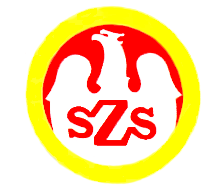 Tabela  wyników            Komunikat z zawodów sportowychNazwa zawodów    Półfinał Mistrzostw Powiatu Opole-miejski / Piłka nożna LICEALIADA – chłopcy BARAŻMiejsce i data    OPOLE – 28.09.2023Godz.  . .  . . . . . .- weryfikacja dokumentów, odprawa opiekunów, losowanieGodz.  . . . . . . . . .  - rozpoczęcie zawodówGodz.  . . . . . . . . .  - zakończenie zawodówZespoły startujące pełna nazwa – kolejność wylosowanych miejsc:Zespoły startujące pełna nazwa – kolejność wylosowanych miejsc:Zespoły startujące pełna nazwa – kolejność wylosowanych miejsc:Zespoły startujące pełna nazwa – kolejność wylosowanych miejsc:Zespoły startujące pełna nazwa – kolejność wylosowanych miejsc:Zespoły startujące pełna nazwa – kolejność wylosowanych miejsc:Zespoły startujące pełna nazwa – kolejność wylosowanych miejsc:Zespoły startujące pełna nazwa – kolejność wylosowanych miejsc:1Zespół Szkół Zawodowych Opole Zespół Szkół Zawodowych Opole Zespół Szkół Zawodowych Opole Zespół Szkół Zawodowych Opole Zespół Szkół Zawodowych Opole Zespół Szkół Zawodowych Opole Zespół Szkół Zawodowych Opole 2Publiczne Liceum Ogólnokształcące V OpolePubliczne Liceum Ogólnokształcące V OpolePubliczne Liceum Ogólnokształcące V OpolePubliczne Liceum Ogólnokształcące V OpolePubliczne Liceum Ogólnokształcące V OpolePubliczne Liceum Ogólnokształcące V OpolePubliczne Liceum Ogólnokształcące V Opole3Zespół Szkół Ekonomicznych OpoleZespół Szkół Ekonomicznych OpoleZespół Szkół Ekonomicznych OpoleZespół Szkół Ekonomicznych OpoleZespół Szkół Ekonomicznych OpoleZespół Szkół Ekonomicznych OpoleZespół Szkół Ekonomicznych OpoleLp.Godz.KNazwa szkołyNazwa szkołyNazwa szkołyWynik Wynik 1……-……1-2ZSZ OpolePLO V Opole1 : 01 : 02……-……2-3PLO V OpoleZSEk Opole0 : 20 : 23……-……1-3ZSZ OpoleZSEk Opole1 : 31 : 3Szkoła123BramkiPunkty MiejsceZSZ Opole1 : 01 : 32 : 33IIPLO V Opole0 : 10 : 20 : 30IIIZSEk Opole3 : 02 : 05 : 06IORGANIZATOR
Leszek Jaremkowski